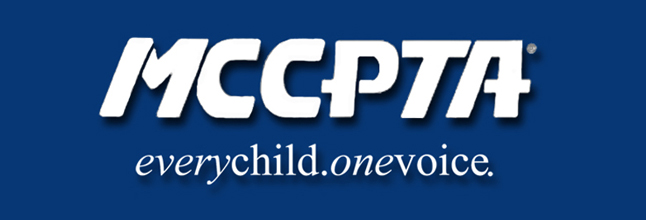 MCCPTA Board of Directors Meeting AgendaFebruary 10, 2021Zoom/Phone conference7:00 pm	CALL TO ORDER; PTA Mission			MCPS Discussion- 2021 Graduation Venues			Approve Agenda; Approve January minutes7:15 pm		Informational updates			National/MDPTA Update7:25 pm		Officer Reports			Cynthia Simonson, President						Rodney Peele, Vice President- Educational Issues			Rochelle Fink, Vice President- Administration			James Modrick, Vice President- Programs			Laura Stewart, Vice President- Advocacy			Khristy Kartsakalis, Treasurer7:50 pm		Committee Reports			Environmental subcommittee- indoor air quality discussion			Bylaws- MD PTA bylaws amendments (proposals); scope of MCCPTA standing rules			Awards discussion8:20 pm		NEW BUSINESS			eLists- uses and rules			Delegates Meeting- virtual voting approach8:50 pm 		ANNOUNCEMENTS & ADJOURNMENT